Form F6.06A: Notice of Default (Family Law)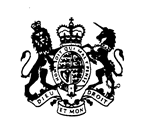 In the Supreme Court of Newfoundland and Labrador(General/Family)FOR COURT USE ONLYFOR COURT USE ONLYFOR COURT USE ONLYFOR COURT USE ONLYFOR COURT USE ONLYFOR COURT USE ONLYFOR COURT USE ONLYIn the Supreme Court of Newfoundland and Labrador(General/Family)COURT FILE NO:COURT FILE NO:In the Supreme Court of Newfoundland and Labrador(General/Family)In the Supreme Court of Newfoundland and Labrador(General/Family)CENTRAL DIVORCE REGISTRY NO:CENTRAL DIVORCE REGISTRY NO:CENTRAL DIVORCE REGISTRY NO:In the Supreme Court of Newfoundland and Labrador(General/Family)In the Supreme Court of Newfoundland and Labrador(General/Family)Filed at _____________________________ , Newfoundland and Labrador, this ________ day of __________________, 20______.Filed at _____________________________ , Newfoundland and Labrador, this ________ day of __________________, 20______.Filed at _____________________________ , Newfoundland and Labrador, this ________ day of __________________, 20______.Filed at _____________________________ , Newfoundland and Labrador, this ________ day of __________________, 20______.Filed at _____________________________ , Newfoundland and Labrador, this ________ day of __________________, 20______.Filed at _____________________________ , Newfoundland and Labrador, this ________ day of __________________, 20______.Filed at _____________________________ , Newfoundland and Labrador, this ________ day of __________________, 20______.In the Supreme Court of Newfoundland and Labrador(General/Family)Registry Clerk of the Supreme Court of Newfoundland and LabradorRegistry Clerk of the Supreme Court of Newfoundland and LabradorRegistry Clerk of the Supreme Court of Newfoundland and LabradorRegistry Clerk of the Supreme Court of Newfoundland and LabradorRegistry Clerk of the Supreme Court of Newfoundland and LabradorBETWEEN:APPLICANT(Print full name)AND:RESPONDENT(Print full name)AND:  NOT APPLICABLE  SECOND APPLICANT  SECOND RESPONDENT(Print full name)  NOT APPLICABLE  SECOND APPLICANT  SECOND RESPONDENTI confirm that, who is the(Name of party in default)(Name of party in default)(Name of party in default)(Name of party in default)(Name of party in default)(Respondent or Applicant) (Respondent or Applicant) in this matter, has not filed ain this matter, has not filed ain this matter, has not filed awithin the prescribed time as set out in the within the prescribed time as set out in the within the prescribed time as set out in the (Response or Reply)(Response or Reply)(Response or Reply)Rules of the Supreme Court,1986 and that the Court may proceed to decide the matter without hearing fromRules of the Supreme Court,1986 and that the Court may proceed to decide the matter without hearing fromRules of the Supreme Court,1986 and that the Court may proceed to decide the matter without hearing fromRules of the Supreme Court,1986 and that the Court may proceed to decide the matter without hearing fromRules of the Supreme Court,1986 and that the Court may proceed to decide the matter without hearing fromRules of the Supreme Court,1986 and that the Court may proceed to decide the matter without hearing fromRules of the Supreme Court,1986 and that the Court may proceed to decide the matter without hearing fromRules of the Supreme Court,1986 and that the Court may proceed to decide the matter without hearing fromRules of the Supreme Court,1986 and that the Court may proceed to decide the matter without hearing from.(Name of party in default)(Name of party in default)(Name of party in default)(Name of party in default)(Name of party in default)(Name of party in default)(Name of party in default)(Name of party in default)If this matter contains a claim for parenting and/or child support, you must fill out part A belowIf this matter contains a claim for parenting and/or child support, you must fill out part A belowIf this matter contains a claim for parenting and/or child support, you must fill out part A belowIf this matter contains a claim for parenting and/or child support, you must fill out part A belowIf this matter contains a claim for parenting and/or child support, you must fill out part A belowIf this matter contains a claim for parenting and/or child support, you must fill out part A belowIf this matter contains a claim for parenting and/or child support, you must fill out part A belowIf this matter contains a claim for parenting and/or child support, you must fill out part A belowHas the Note to Court been filed?YesNo DATED at __________________________________, this _________ day of ___________________ , 20_______ .Has the Note to Court been filed?YesNo DATED at __________________________________, this _________ day of ___________________ , 20_______ .Has the Note to Court been filed?YesNo DATED at __________________________________, this _________ day of ___________________ , 20_______ .Has the Note to Court been filed?YesNo DATED at __________________________________, this _________ day of ___________________ , 20_______ .Has the Note to Court been filed?YesNo DATED at __________________________________, this _________ day of ___________________ , 20_______ .Has the Note to Court been filed?YesNo DATED at __________________________________, this _________ day of ___________________ , 20_______ .Has the Note to Court been filed?YesNo DATED at __________________________________, this _________ day of ___________________ , 20_______ .Has the Note to Court been filed?YesNo DATED at __________________________________, this _________ day of ___________________ , 20_______ .Has the Note to Court been filed?YesNo DATED at __________________________________, this _________ day of ___________________ , 20_______ .SignatureSignatureSignatureSignatureFOR COURT USE ONLYFOR COURT USE ONLYFOR COURT USE ONLY     I certify this Notice of Default.DATED at __________________________________, this _________ day of ___________________ , 20_______ .     I certify this Notice of Default.DATED at __________________________________, this _________ day of ___________________ , 20_______ .     I certify this Notice of Default.DATED at __________________________________, this _________ day of ___________________ , 20_______ .Registry Clerk of the Supreme Court of Newfoundland and Labrador